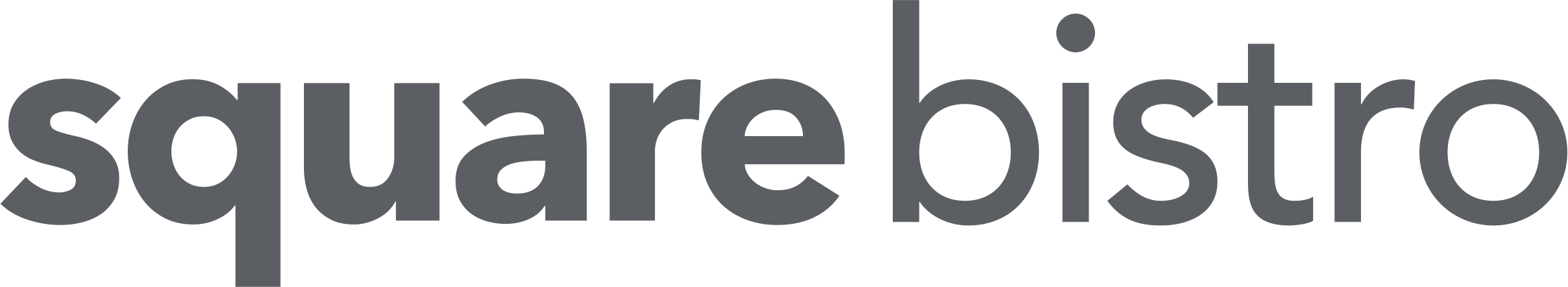 EARLY EVENINGSNACKS £5Crispy whitebait, spicy mayoOnion focaccia with rosemary & thyme, olive oilSourdough, tapenade, vinaigretteHummus, crisp flat bread STARTERSKatsu fishcake, grape & raisin, curry veloute £9Salt & chilli prawns, charred lettuce, satay £9.50Smoked duck breast, pear puree, celeriac, hazelnut £9Candied onion, almond, parmesan risotto £8MAIN COURSEChicken, sweetcorn, crisp black pudding, madeira jus, champ £18Beer battered local haddock, mushy peas, tartare, home-cut chips £12Thai spiced chicken curry, rice, poppadum’s £13 (Add naan £3.50)Steak-burger, bacon jam, smoked cheese, Brioche bun, salad, mayo, fries £12.50Smoked haddock, cabbage, langoustine & mustard cream, crispy egg, champ £16Fillet steak stroganoff, rice, garlic bread £15New Season lamb, polenta, smoked tomato puree, mint jus, greens, champ £22Smoked beef fillet, braised cheek, celeriac, mushroom, truffle jus, dauphinois £24Chicken fillet, bacon, chorizo, cheese, criss cross fries, salad £1310oz Picanha steak, braised red cabbage, chorizo, blue cheese sauce, chips £25(Can only be cooked med-rare or medium)Salt aged Sirloin, vegetables, onion rings, pepper sauce, chips £30Fresh cod, guanciale, peas, baby gem, lemon thyme dressing, crushed potato £19SIDE £4Parmesan & truffle fries / Seasonal vegetables / Champ  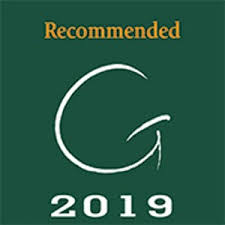 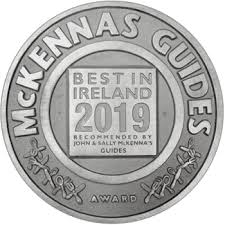 WE ARE PROUD TO USE LOCAL SUPPLIERSWalter Ewing seafood, Peter Hannan meats, Alison Abernethy butter, Fred Murphy potatoes, Draynes farm, Cavanagh Eggs  Always inform server of any allergiesWe cannot guarantee Gluten Free